初診時の機能強化加算について 当院は初診時の機能強化加算の届出医療機関です　　「かかりつけ医」として以下の取組みを行っています健康診断の結果に関する相談等、健康管理に関するご相談に応　　　　　じます。必要に応じ、専門の医師・医療機関をご紹介します。当院は岡山県の糖尿病医療連携体制を担う総合管理医療機関と　　して認定されており、糖尿病の専門医と連携しています。保健・福祉サービスに関するご相談に応じます。介護保険の申請、認知症の相談にのれる機能をもっております。夜間・休日の問い合わせへの対応を行っています。かかりつけ医機能を有する地域の医療機関は以下で検索できます。◆ おかやま医療情報ネット （24時間対応）　　　　　　　　　　　 　　「おかやま医療情報ネット」の医療機関検索サービス　　　　　　　　　【URL】 http://www.qq.pref.okayama.jpQRコード　　　　　　　　　　　　　　　医療機関名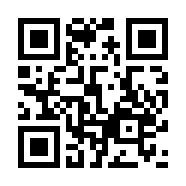 　　　　　　　同仁病院　　　　